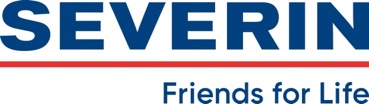 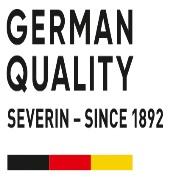 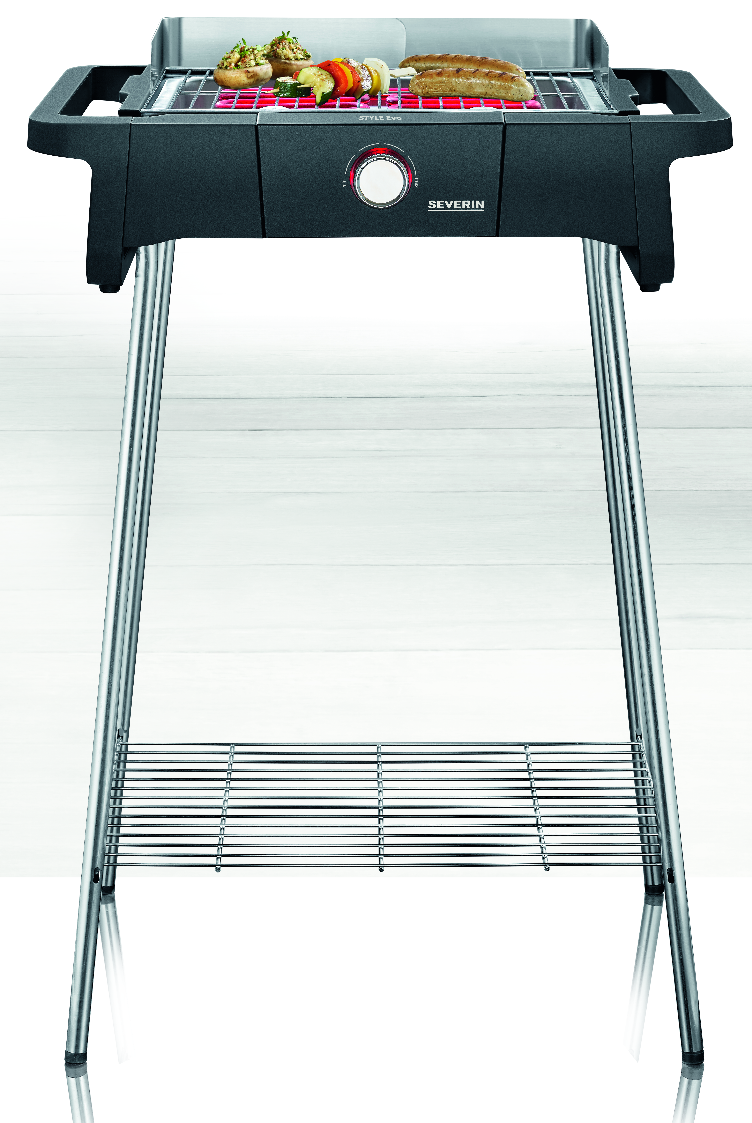 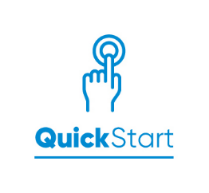 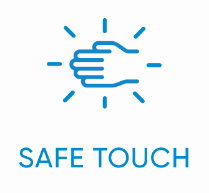 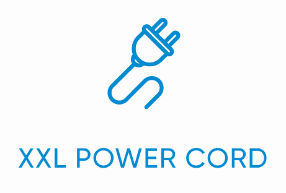 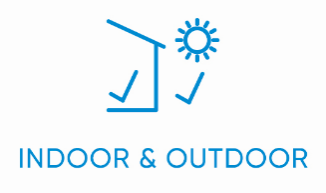 DetailyTechnická dataPOS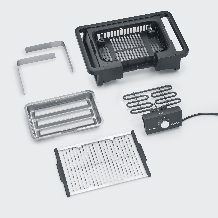 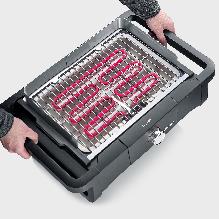 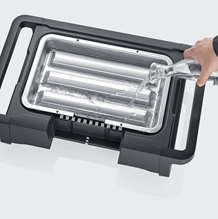 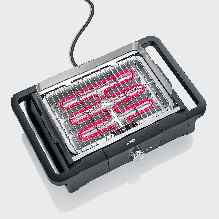 Většina částí je odnímatelná a gril je snadno omyvatelnýSafeTouch izolovaný povrch eliminuje riziko popálení Voda v reflektorovénádobě: pro snadnéčištění, zamezuje vznikudýmu a zápachu.Snadné grilování: rychlý ohřev na 350 °C za 10 minutSnadné grilování: rychlý ohřev na 350 °C za 10 minutPříkon2500 WBarvaČernáRozměry grilovacího roštu41,5 x 24 cmNapájecí kabel2,00 mAutomatický spínačBezpečnostní mikrospínač – automaticky se vypne při manipulaci s topným tělesemMax. teplotaAž 350 °CRozměry produktu62 cm x 25 cm x 42 cmVáha produktu4,2 kgRozměry balení81,8 x 23,7 x 47,5 cmPočet kusů v balení1EAN4008146037511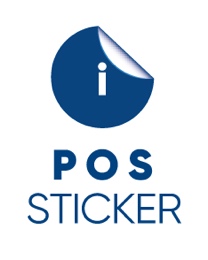 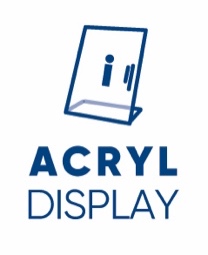 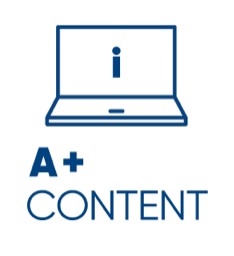 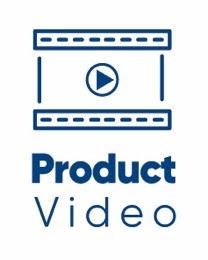 ANONEANONE